ПРОЕКТО внесении изменений в Правила благоустройстватерритории Питишевского сельского поселения Аликовского района Чувашской Республики, принятого решением Собрания депутатов Питишевского сельского поселения от 14 декабря 2017 года №83 Руководствуясь Федеральным законом "Об общих принципах организации местного самоуправления в Российской Федерации", Уставом Питишевского сельского поселения, а также согласно ч. 9 ст. 15 Федерального закона №184- ФЗ «О внесении изменении в Федеральный закон «О социальной защите инвалидов в Российской Федерации» Собрание депутатов Питишевского сельского поселения Аликовского района Чувашской Республики р е ш и л о:Пункт 4.15 настоящего Правила изложить в следующей редакции: на всех парковках общего пользования, в том числе около объектов социальной, инженерной и транспортной инфраструктур (жилых, общественных и производственных зданий, строений и сооружений, включая те, в которых расположены физкультурно-спортивные организации, организации культуры и другие организации), мест отдыха, выделяется не менее 10 процентов мест (но не менее одного места) для бесплатной  парковки транспортных средств, управляемых инвалидами I, II групп, и транспортных средств, перевозящих таких инвалидов и (или) детей-инвалидов. На граждан из числа инвалидов IIIгруппы распространяются нормы настоящей части в порядке, определяемом Правительством Российской Федерации. На указанных  транспортных средств должен быть установлен опознавательный знак  «Инвалид» и информация об этих транспортных средствах должна быть внесена в федеральный реестр инвалидов.2. Настоящее решение вступает в силу после его официального опубликования.Председатель Собрания депутатовПитишевского сельского поселения                                                              А.Г.ФирсоваГлава Питишевскогосельского поселения                                                                                    А.Ю.Гаврилова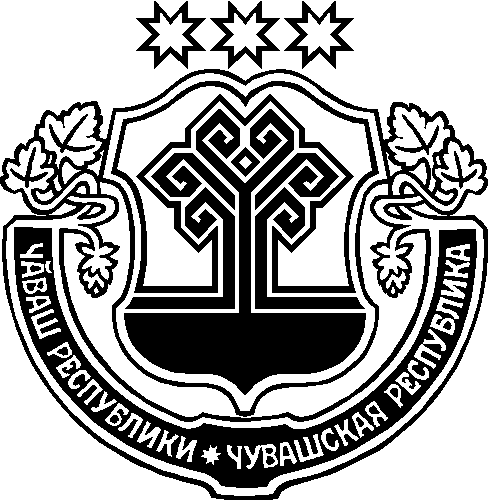 